ザ・シンフォニエッタみよしエンブレムマークが誕生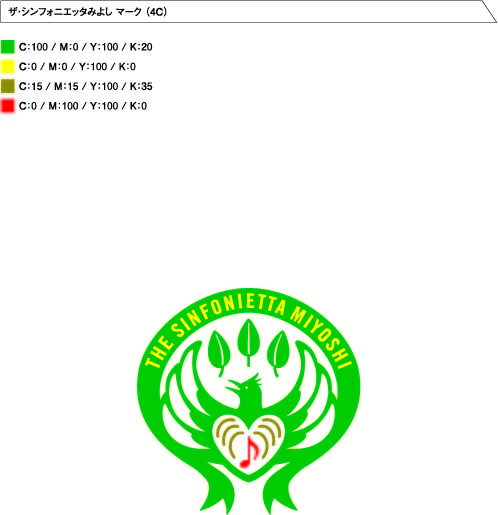 三芳町の鳥「ひばり」、樹々、芸術文化の「響き」がモチーフになっています。エンブレムマークともども、みなさまに『ザ・シンフォニエッタみよし』をより身近に感じていただければ幸いです。コピスみよし（三芳町文化会館）